ORIGIN AND EVOLUTION OF THE PEACE VALLIS FAN SYSTEM THAT DRAINS INTO THE CURIOSITY LANDING AREA, GALE CRATER.  M. C. Palucis1, W. E. Dietrich1, A. Hayes1,2, R. Williams3, F. Calef4, D.Y. Sumner5, S. Gupta6, C. Hardgrove7, and the MSL Science Team, 1Department of Earth and Planetary Science, University of California, Berkeley, CA, mpalucis@berkeley.edu and bill@eps.berkeley.edu, 2Department of Astronomy, Cornell University, Ithaca, NY, hayes@astro.cornell.edu, 3Planetary Science Institute, Tucson, AZ, Williams@psi.edu, 4Jet Propulsion Laboratory, California Institute of Technology, Pasadena, CA, Fred.Calef@jpl.nasa.gov, 5Department of Geology, University of California, Davis, Davis, CA, dysumner@ucdavis.edu, 6Department of Earth Science, Imperial College of London, London, UK, s.gupta@imperial.ac.uk, 7Malin Space Science Systems, San Diego, CA, craigh@msss.com  Introduction: Alluvial fans are depositional landforms consisting of unconsolidated, water-transported sediment, whose fan shape is the result of sediment deposition downstream of an upland sediment source. Three mechanisms have been identified, on Earth, for fan formation: avulsing river channels, sheet flows, and debris flows [e.g. 1-3]. Elucidating the dominant transport mechanism is important for predicting water sources and volumes to the fan, estimating minimum time scales for fan formation, and understanding the regional climate at the time of fan building. This is especially relevant at Gale Crater (5.3oS 137.7oE), which contains a large alluvial fan, Peace Vallis fan, within the vicinity of the Bradbury landing site of the Mars Science Laboratory (MSL) rover Curiosity. Understanding the location, size and evolution of past water reservoirs that formed the alluvial fan found in Gale Crater will be necessary for both interpreting data collected by the Curiosity rover and providing insight to the regional and global environmental conditions on Mars when Gale’s fan system was active. Here, we will present an analysis of HiRISE and CTX imaging and topographic data to provide the geomorphic context of the Bradbury landing site at Gale Crater.Methodology: All of our topographic analysis was performed using two orbital datasets. For areas within the landing ellipse [4] and on Peace Vallis fan we used 1-m/pixel georeferenced HiRISE images and DEMs that were provided through the MSL project. Outside of these areas we used images from the Mars Reconnaissance Orbiter (MRO) Context Camera (CTX). The CTX data, which has a resolution of ~6m/pixel, was used primarily to map the Peace Vallis catchment and gully system.Geomorphic Observations from HiRISE and CTX Data: Peace Vallis fan is the only large (~80 km2) low gradient fan found within Gale Crater, and the main extent is located within several kilometers of Bradbury Landing (Figure 1). Prior mapping of Gale Crater [5] and our own additional observations show gullies, inverted channels, and steep small fans around the Gale Crater wall that may have been coincident with Peace Vallis fan development. Peace Vallis fan is sourced by a well-defined watershed (~730 km2) with prominent branching gullies. Peace Vallis, the feeder channel to the fan, is ~32-km in length and ~40-m wide. We estimate the volume of material removed from this gully system to be ~500 million m3. The fan itself is characterized by convex contours, which extend down into an enclosed basin, which includes the Bradbury landing site as well as the Glenelg region. The current fan volume is estimated to be ~650 million m3, though the pre-eroded fan volume may have originally been close to ~790 million m3. The fan’s head is in a trough with a slope of ~7%, but quickly drops to ~3% and then declines to ~1%, forming a concave up profile. In the HiRISE imagery the main extent of the fan is characterized by a smooth, mottled surface [6], which was shown to correspond to a low thermal inertia unit [7], while the distal end of the fan is characterized by light to heavy fracturing and corresponds to a high thermal inertia unit. There is, however, a clear distinction between the eastern and western fan system. The western fan is slightly steeper (1.5 versus 1.2%) and smaller (25 versus 55 km2) than the eastern fan, and is more deflated (2.4 versus 0.6 meters). It also has numerous elongated, discontinuous ridges that are well expressed at the distal fan edge; we infer these to be inverted channels. The eastern fan is much smoother, with subtle ridges that slope parallel to one another, which may be slightly inverted channels. The lowest contours of the eastern fan show a steepening, or local convexity. The western fan terminates mostly on a local elevated ridge, while the eastern fan enters into a distinct enclosed basin (Figure 2). The distinct enclosed basin at the edge of the eastern fan is about 14.5 km long and 4.4 km wide with a maximum depth of about 30 m. There are three distinct geomorphic features within the basin itself: (1) a low gradient western, gravel covered surface that is 10 m below the basin top (2) a light toned deposit with parallel wind swept ridges (possibly inverted channels) that effectively breaks the basin in two and lies at the same elevation as the gravel deposit and (3) a topographic low between the two deposits that has a well-developed erosional escarpment. Forty-three distinct inverted channels were mapped on Peace Vallis fan with average dimensions of 27 m in width and 2.5 m in deflation height. Geomorphic Interpretations: Peace Vallis fan has morphometric relations (i.e. fan area to drainage basin area) consistent with terrestrial alluvial fans that are dominantly formed by fluvial, not debris flow, processes. Our fluvial interpretation is also supported by the fan’s low gradient slope, the lack of levee or lobate deposits, the presence of inverted channels, and the discovery of rounded gravels in clast-supported conglomerates [8]. Based on the morphology of the source canyon, any flows exiting the canyon would initially be forced to the southwest, which may have lead to preferential buildup of the western fan before the eastern fan. More extensive deflation of the western fan supports this hypothesis. Of course, the differences between the western and eastern fan may also be due to changes in material or flow properties. Also consistent with a fluvial alluvial fan interpretation is the correspondence between the upper and lower mapped fan units with the low and high thermal inertia. These data may reflect a change in material properties, such as grain size, as sediment was transported downslope. The topographic data also indicates that the fan must have built onto Bradbury rise before spilling to the deeper floor to the east (i.e. Glenelg). This topographically low region lies between two topographic rises and may hold a record of past lakes. In regards to timing, the approximate sediment balance between gully erosion and fan volume suggest that the fan formed as a result of gully erosion and subsequent deposition of sediment associated with avulsing river channels, pointing to a limited period of dissection of previously stored sediment in the headwaters. The preservation of the fan, as indicated by the convex contours, indicates that fan formation was a relatively late-stage hydrological event that occurred early in Gale’s history. Numerous authors [e.g. 9,10] have pointed to multiple lake levels within Gale Crater, the largest lake filling the crater itself, therefore construction of Peace Vallis fan likely post-dates these large lakes. Moore and Howard [11] hypothesize that large fan development on the southern highlands pre-dates the large pristine craters formed in the Late Noachian to Early Hesperian, but that the highly eroded craters prior to ~3.7 Ga are unable to provide the relief needed for fan formation, which would constrain fan formation to the late Noachian-Early Hesperian Boundary, perhaps towards the end of the brief terminal epoch of erosive fluvial activity proposed by Irwin et al. [10]. Since fan deposition there has been subsequent deflation, impact cratering, fracturing and tilting of outcrops.Summary: Here we provide a geomorphic context for observations being obtained by the Curiosity rover. We are currently applying conventional hydraulic and sediment transport models [e.g. 2,12-13] to the Peace Vallis fan system to infer past discharges, precipitation/snowmelt rates, and fan formation timescales, all of which will provide insight to the local environmental conditions during the fan’s development. References: [1] Schumm (1977) The fluvial system [2] Parker et al. (1998) Journal of Hydraulic Engineering, 124, 984-995 [3] Blair (1999) Sedimentology, 146, 1015-1028 [4] Grotzinger et al. (2012) Space Science Reviews, 140, 5-56 [5] Anderson and Bell (2010) Mars Informatics, 5, 76-128 [6] Sumner et al. (2012) LPS XXXIV, Abstract #XXXX [7] Fergason et al. (2012) Space Science Reviews, 170, 739-773 [8] Williams et al. (2012) LPS XXXIV, Abstract #XXXX [9] Schwenzer et al. (2012) Planetary and Space Science, 70, 84-95 [10] Irwin et al. (2005) JGR-Planets, 110, E12S15 [11] Moore and Howard (2005) JGR, 110, E04005 [12] Jerolmack et al. (2004) GRL, 31, L21701 [13] Perron et al. (2006) JGR, 111, E11001Figures: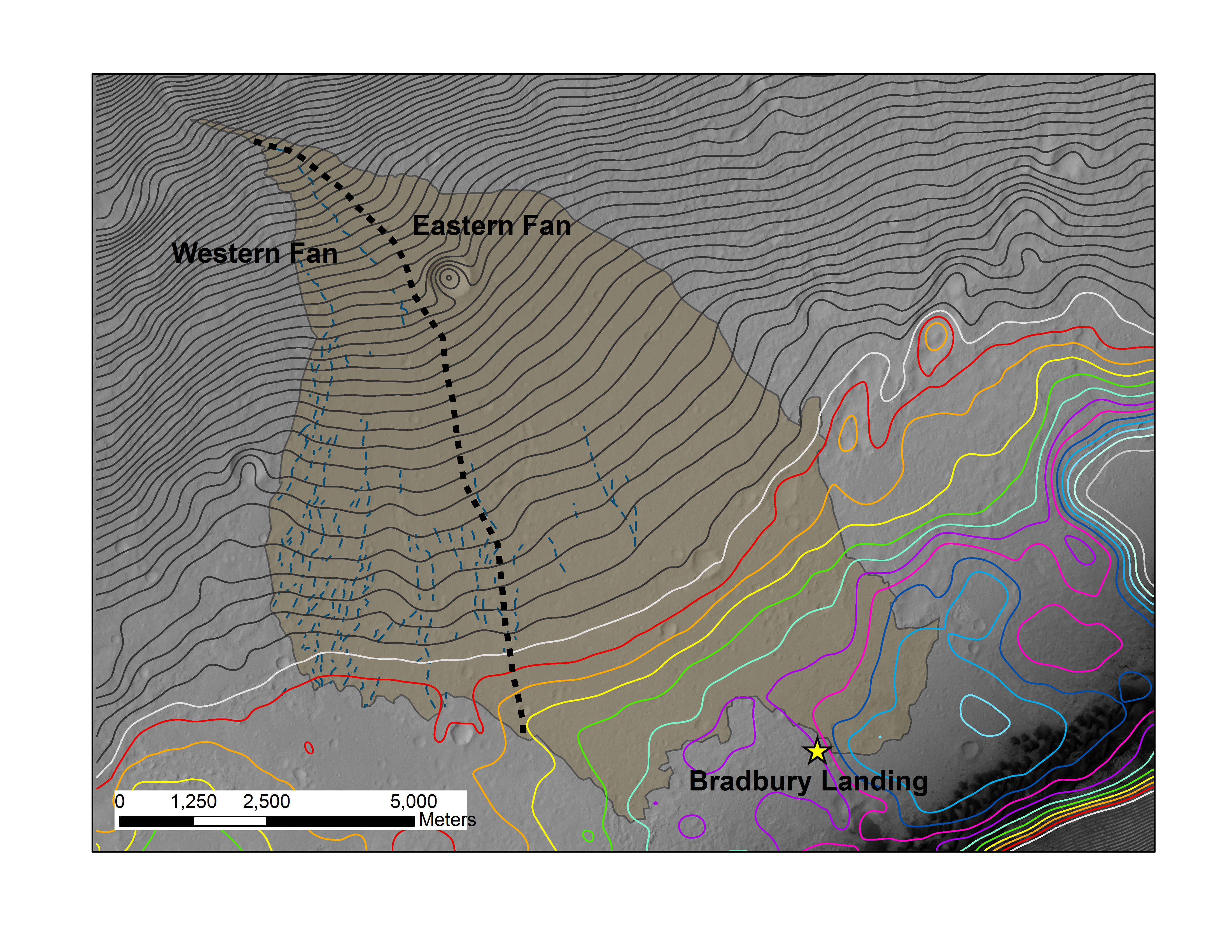 Figure1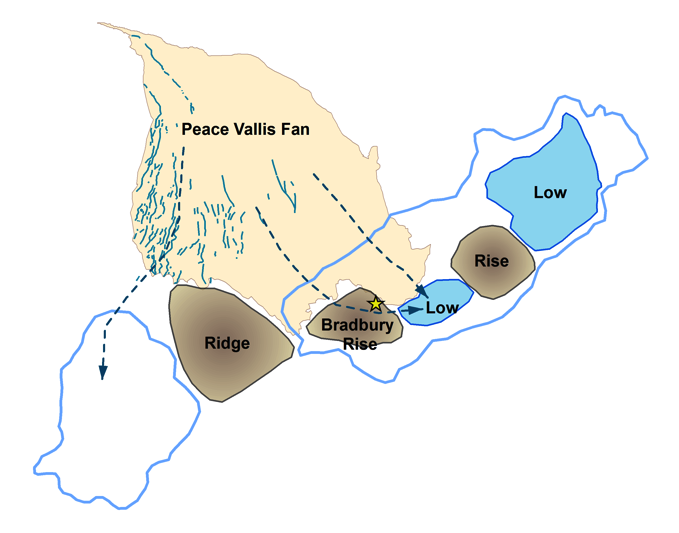 Figure2(1) 1-m HiRISE image of Peace Vallis Fan with smoothed 5-m contours. The western and eastern fan portions are delineated (dashed line), as well as the topographic basin into which the fan enters (colored contours) (2) A schematic of the Peace Vallis fan system highlighting the local topographic rises and depressions at the distal end of the fan, as well as likely flow paths; the topographic lows (colored in blue) may record past lake deposition. 